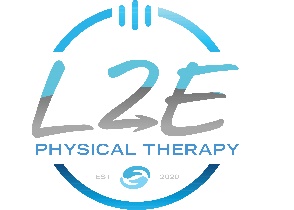 	Patient Information	Name: __________________________________     Preferred Name/Pronouns:  ______________________DOB: ______________________    Parent/Guardian (if minor):_____________________________ Relationship to patient:________________	Address: ____________________________________________________________________	Phone: _______________________        Email:___________________________________	Emergency Contact Name: ________________________________ Phone:_________________________	Referring Provider:___________________________________Phone:__________________________________		**How did you hear about L2E?________________________________________________	Financial PolicyL2E Physical Therapy, PLLC (L2EPT) requires that all payments be made at the time of service.  L2EPT is removed from contractual agreements with insurance companies, therefore it does not have to limit the time or quality of treatment that insurance restrictions often impose on contracted providers. I understand that I am entering into an agreement as a cash-pay client.  If I choose to submit claims for reimbursement, I understand that L2EPT is an out-of-network provider and that reimbursement of any amount is not guaranteed.  By signing this agreement, I understand that L2EPT will not be billing my insurance and that I am financially responsible for my care. I agree to pay L2EPT at the time of service by cash or check, unless other mutually agreed upon arrangements have been made.  A cancellation fee of $100 will be enforced with any cancellations made with less than 24 hours’ notice of my appointment or if I choose to not show to my appointment, and that contacting L2EPT to reschedule my appointment within 24 hours’ notice will incur no such fee with rescheduling within 1-2 weeks of initial appointment.   ______(Initial)Signature:_____________________________________  Date:___________________________Printed Name:__________________________________________________Conditions for TreatmentI understand that the physical therapist is unable to make any guarantees for the improvement of my condition.  I understand that the physical therapist can and will share with me their professional opinion, along with any relevant studies pertinent to my condition regarding results of physical therapy treatment for my condition and will discuss my treatment options with me prior to my consent for treatment.I understand that in order for physical therapy to be most effective, I must arrive on-time to my scheduled appointments, comply with the home exercise program prescribed to me by my physical therapist, and be honest with my physical therapist about the responses I have to physical therapy treatment.  I have been made aware of the potential benefits and effects, as well as possible risk or complications associated with my care.  I agree to accept the treatment prescribed to me and understand that I am free to seek other options related to my health as well. Consent for Mutual Exchange of InformationI authorize the mutual exchange of pertinent information regarding myself and L2EPT with the following individual(s) or professionals for my optimal treatment/care:___________________________________________________________________________________________	Acknowledgement of Receipt and Understanding of Privacy NoticeI consent to the use and disclosure of protected health information about me for my treatment, payment and healthcare operations.  I have a right to receive a complete, detailed copy of the NOTICE OF PRIVACY PRACTICES upon request.  L2EPT reserves the right to change its NOTICE OF PRIVACY PRACTICES at any time and I may contact L2EPT to obtain a copy.  Patient/Guardian Signature:_________________________________ Date:________________________Consent for Treatment of Manual, Neural, and Visceral TherapyThe term “informed consent” indicates that the potential risks, benefits and alternatives of physical therapy treatment have been explained to you.  I hereby voluntarily consent to physical therapy treatment.Potential benefits: May include an improvement in your symptoms and an increase in your ability to perform daily activities. You may experience increased strength, awareness, flexibility and endurance in your movements. You may experience decreased pain and discomfort, improved mood or well-being. Improved energy mobility and gastrointestinal function. You will have greater knowledge about managing your condition and the resources available to you. Potential risks: You may experience an increase in your current level of pain or discomfort, or an aggravation of your existing injury or condition. You may experience tenderness, bruising, warmth, redness, aching, increased or decreased gastrointestinal motility, or other mild symptoms in general vicinity of tissues treated. This discomfort is usually temporary; if it does not subside in 24-48 hours, I agree to contact my physical therapist. I, the patient, understand in order to best treat my condition that EXTERNAL manual therapy techniques may be performed in the anterior chest region near breast tissue, the anterior pelvic region near genital tissue and in the posterior and inferior gluteal region near rectum and pelvic bones including the sacrum, coccyx, and ischial tuberosities. At any time if I am uncomfortable with any treatment, I will immediately tell my therapist and I understand that I can decline any portion of the evaluation or treatment at any time. I grant L2EPT permission to use of all techniques they have been trained in, including soft tissue mobilization and myofascial release, visceral/neural mobilization, joint mobilization/FMR, Energetic Balancing, Dry Needling, Proprioceptive Neuromuscular Facilitation (PNF) techniques, therapeutic exercises, neuromuscular re-education techniques and any other techniques believed to benefit me until I am discharged from care. ______ (initial)Signature:____________________________________      Date:_________________________-	Health History	Patient Name:_________________________                     Date of Birth: _________________________	Current/Chief Complaint:______________________________________________________________	___________________________________________________________________________________	___________________________________________________________________________________	Prior Treatment for this condition (check all that apply):	Physical Therapy____          Surgery_____        Acupuncture___	Chiropractic____                  Massage____         Injection/Medication____        Mark areas of pain with an “X”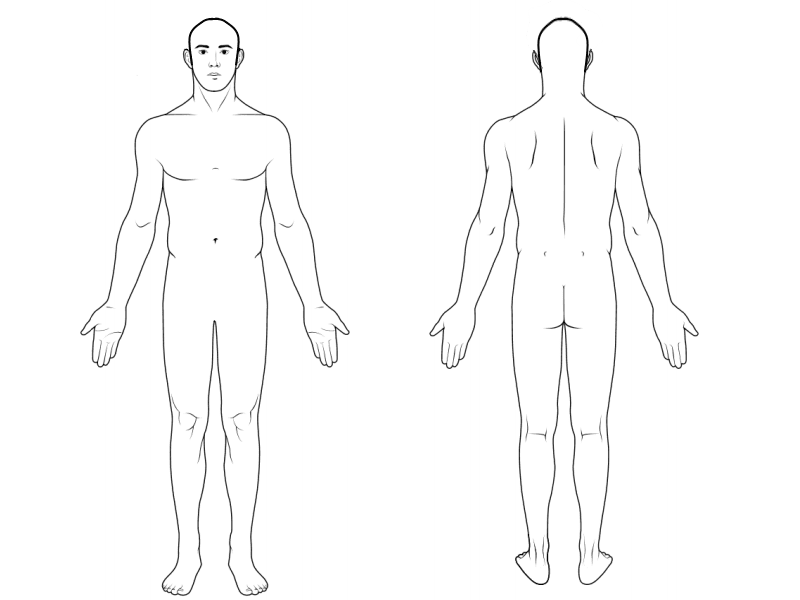 	Diagnostics	Xray____________                         CT________________              Endoscopy/Colonoscopy_____________	MRI____________		Ultrasound__________	            Other___________________                                                                                                                                                                                  Medical/Surgical History (check all that apply):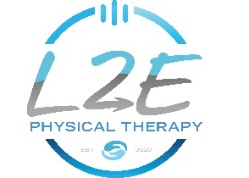 Medications/SupplementsPlease provide a list of ALL medications and supplements you are currently or were recently taking:Check ALL statements that are true:_____ Changes in the way my bladder or bowels function                _____ Eating changes my symptoms _____ Swelling in ankles/feet or hands                                                  _____ Blurred vision _____ Numbness or tingling in feet/legs or hands/arms                    _____ I feel dizzy _____ Unexplainably lost or gained more than 10 pounds               _____ I wake with night pain _____ I have had recent internal bleeding (ulcer, intestinal, etc.)    _____ I have had a recent infection _____ I have an implant (IUD, pacemaker, stent, other)                     _____ I am pregnant or plan to become pregnantSignature: _____________________________                            Date: _______________________Print Patient Name: ___________________________GeneralHeadaches/MigrainesBlackoutsDizziness/VertigoSinus ProblemsHistory of Fall(s)Balance DisturbanceVision LossMemory LossInsomniaCardiovascular/BloodHigh Blood PressureHeart Attack/MIHeart DiseaseCHFAneurysmBleeding DisorderBlood Clots/DVTAnemiaChest Pain/AnginaArrhythmiaHigh CholesterolDigestiveIBSCrohn’s DiseaseCeliac DiseaseGERD/GastritisUlcer __________Frequent Loose StoolsFrequent ConstipationDiscomfort after mealsHiatal HerniaSwallowing DysfunctionLiver DisorderMusculoskeletal/OrthopedicOsteoarthritisFractures________________Compression FractureStress FractureDislocationInguinal HerniaHernia (other) ________________Diastasis RectiCarpal TunnelThoracic Outlet SyndromeSpinal StenosisSciaticaSpondylolisthesisHerniated DiscTMDOther Ortho Injuries               ________________Immune/Endocrine/MetabolicDiabetes Type 1 or 2 (circle)Low Blood SugarHepatitis  A      B     C  (circle)HIV/AIDSTBCancer _____________Thyroid DysfunctionAutoimmune Disease               _________________Osteoporosis/OsteopeniaGoutRheumatoid ArthritisLupusFibromyalgiaInflammatory ConditionSurgical History CABG/Bypass SurgeryPacemaker/DefibrillatorVascular Surgery/StentsAbdominal SurgeryGastric Bypass SurgeryHysterectomyTubal LigationLaparoscopyBladder SurgeryC-SectionHernia SurgeryGall Bladder SurgeryOrthopedic SurgeryBack/Neck SurgeryPlastic SurgeryOther Surgeries__________________________Urogenital/GynecologicalUrological DisorderKidney Disease_________________________IncontinenceEndometriosisDysmenorrheaGynecological DisorderFibroids/Cysts# of childbirths  ____________RespiratoryAsthmaEmphysema/COPDPneumoniaAllergiesSleep ApneaDeviated SeptumShortness of BreathOther Lung DisordersNervous SystemHead/Brain InjuryStroke/TIAMSPeripheral NeuropathyEpilepsy/Seizure DisorderParkinson’sNeuromuscular DisorderOther Neuro Disorder______________________TraumaWhiplashMotor Vehicle AccidentConcussionOther TraumaNutritionalNutritional DeficiencyFood AllergiesEating DisorderOtherEmotional/PsychologicalAnxiety/Nervous System ImbalanceDepressionHigh Stress/Difficulty with handling stressOther (please specify): ____________________________________________________________________________________________________________Medication/SupplementDosageTaking for what condition?Side Effects Experienced